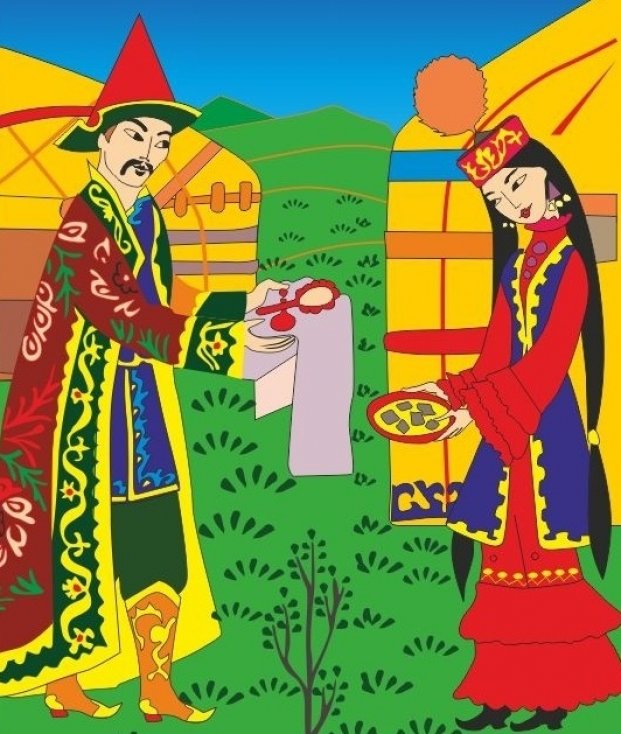 Пояснительная запискаПроект направлен на решение вопросов патриотического воспитания в соответствии с Типовой учебной программой дошкольного воспитания и обучения.Идея проекта заключается в желании познакомить детей, с Республикой Казахстан, ее традициями, обычаями, с казахским национальным орнаментом, казахскими инструментами, национальным жильем – юртой. Поиграть с детьми в казахские игры, познакомиться с казахскими сказками.Проблема:  В наши дни дети мало получают информации о культуре, быте казахского народа. Поэтому мы серьезно задумались над проблемой приобщения детей к истокам казахской народной культуры. Система работы в этом направлении требует организации особых условий, создания обстановки, которая средствами яркой образности и наглядности обеспечивала бы детям особый комплекс ощущений и эмоциональных переживаний.Цель: Воспитывать чувство уважения к культурным ценностям казахского народаЗадачи:Образовательные: Познакомить детей с традициями и обычаями казахского народа.Развивающие: Развивать интерес к истории, традициям в жизни людей; развивать творческую активность, коммуникативные навыки.Воспитательные: Воспитывать интерес к культуре казахского народа, уважение к его традициям.Вид проекта: познавательный, творческий, краткосрочный (1 месяц).Участники проекта: воспитанники старшей группы, воспитатель, родители.Ожидаемые результаты проекта:Познакомить детей с традициями и обычаями казахского народа;Продолжить знакомить детей с жилищем казахского народа – юртой, предметами быта; с казахским орнаментом, с казахскими народными инструментами, с народными играми, формировать умение в них играть.Воспитывать интерес к казахским народным сказкам.Организовать, совместно с родителями, в группе мини-музей «Казахская юрта».Краткое содержание проекта:Интегрированная ОУД «Юрта – национальное жилище казахов» Рассказ о юрте. Фотоальбом «Казахская юрта».ОУД  по ознакомлению с окружающим миром «Юрта» Интегрированная ОУД «Путешествие в прошлое Казахстана» Подбор наглядного материала.Рассматривание предметов быта казахского народа.  Составление словаря, картотеки пословиц и поговорок по данной теме.Чтение энциклопедий, казахских народных сказок, подбор детской художественной литературы. Рисование  элементов казахского орнамента. Д/и «Построй юрту», «Помоги собрать юрту»,  «Укрась юрту казахским орнаментом», «Составь узор». Казахские народные подвижные игры: «Такия тастамак», «Котермек»  Консультация  с родителями:  «Приобщение детей к культуре казахского народа посредством игры»  Изготовление макета «Казахская юрта» (коллективная работа). Презентация проекта.Форма презентации: Художественно-творческая.Этапы проекта:ПРИЛОЖЕНИЯТехнологическая картаорганизованной учебной деятельностистаршая группаОбразовательные области: «Социум», «Коммуникация», «Творчество».Разделы: Ознакомление с окружающим миром, художественая литература, рисование.Тема: Юрта – национальное жилище казахов.Цель: Формировать знания о национальном жилище казахского народа, учить внимательно слушать стихотворение, анализировать его. Учить изображать орнамент «бараньи рога», «зигзаг». Воспитывать любовь к культуре казахского народа.Билингвальный компонент: шанырак – свод, уык – опора, дастархан – стол, бесик – колыбель, тускииз – ковёр.Оборудование: предметы быта казахского народа, краски, кисточки, баночки, салфетки, кукла.Ожидаемый результат:Знать: особенности строения юрты, технические приёмы рисования орнамента, стихотворение Баянбаева «Юрта».Иметь: представление о Родине, её символах, о предметах быта казахского народа, их назначении, навыки рисования.Уметь: рисовать кончиком кисти, изображать орнамент симметрично, отвечать на вопросы.Рассказ  педагога о юртеЮрта — это передвижное сборное жилище, изготовленное из дерева, кошмы, войлока, тростника, выделанных шкур, отделанное украшениями изготовленными из металла (серебра).Казахи относились и относятся к юрте как к священному имуществу, с уважением и почитанием.Одним из самых торжественных моментов жизни казахов — передача юрты отцом сыну.Юрта состоит из 3 частей:Деревянные части юрты (сүйектері) — ее основа.Войлочная часть (киіз) — покрытие.3. Шнуры и широкие ленты (басқұр, таңғыш) — для соединения деревянных деталей и крепления войлока.Основа юрты составляют четыре основных элемента: шаңырақ, уық, кереге, сықырлауық.К юрте казахи относились и относятся как к священному имуществу с уважением и почитанием. С юртой была связана вся жизнь казаха и поэтому она занимает особое место в быту казахов.Большое внимание уделялось свадебной юрте (отау) ее качество и красота убранство должны были обеспечить счастье новой семье.Сейчас юрты используется и для туристического отдыха. В этом случае они могут иметь богатое убранство!Один из торжественных моментов казахов - передача юрты отцом сыну.Шаңырақ является семейной реликвией - символом хранимого очага и продолжения рода. Поднятие шаңырақа молодой семьей, отделение от отцовского очага, еще один обряд. Для выполнения этого важного обряда специально едут за ним. Для большой юрты зятю на шесте, сидя на лошади надо поднять шаңырақ. За поднятие шаңырақа зятю полагается в подарок лошадь или верблюд!Для непосвящённого человека поставить юрту - непреодолимая проблема. Для молодой семьи поднятие шаңырақ очень значимое мероприятие. Эту традицию поручают самому уважаемому человеку в роду.Кереге . Киіз үй состоит из красиво изогнутых складывающихся решетчатых стен - кереге, сводчатых жередей - уық .Казахи называли юрту «киіз үй» — «войлочный дом». Деревянную основу юрты закрывали специальным войлоком – киіз. Её войлочное покрытие не пропускает дождь, ветер и холод.Широкие ворсовые и безворсовые дорожки – басқұр служат также для украшения юрты.Внутри юрта делится на 4 части:1. Место для гостей (төр). Это особо почитаемое место, его не занимают молодые снохи.левая сторона (при входе справа) — место хозяина дома. Возле порога, ниже места хозяина, хранятся продукты, кухонная утварь, которые прикрываются специальной циновкой (ши).Справа (при входе левая сторона) место детей. Ближе к порогу вешается одежда.Место очага считается святым. Здесь разводят огонь, готовят еду.Отверстие түндік служит окном.
Во время непогоды оно закрывается четырехугольным куском войлока, обшитым шнуром.Если в семье есть взрослая дочь, то с правой стороны отцовской юрты для нее ставится “Ақ отау”( белая юрта).Юрта быстро собирается и легко разбирается силами одной семьи в течение одного часа. Она легко перевозится на верблюдах, лошадях.Казахская юрта внутри     Степь широка и необъятна. Порой кажется, что у нее нет ни конца, ни края. Усталый путник найдет единственное надежное пристанище в степи — юрту, где ему позволят не только отдохнуть, но и обеспечат безопасность, накормят и развлекут песнями. Из чего состоит юрта внутри? Убранство юрты отображало специфическое представление народа о мироздании. Все предметы интерьера юрты имели символическое и магическое значение. Обустройство такого жилища свидетельствовало о достатке семьи, ее месте в племени. По большей части современные казахи — обладатели таких кочевнических сооружений — стремятся сохранить аутентичность внутреннего убранства. Рассмотрим, как выглядит юрта внутри, чтобы составить представление о традициях и обычаях казахов: Стены юрты укрывали ковры. Там, где сходится кереге (специальная решетчатая конструкция из секций) и шанырак (навершие), прокладывали полоску ткани, на которой выбиты казахские геометрические орнаменты. Она называется баскур. Те, кто попадает в середину юрты, сразу обращают внимание на эту пеструю и яркую полоску ткани. На пол клали особые ватные одеяла и паласы (текемет и көрпеше). Для удобства гостей предлагали подушки: жесткие (жержастық) для посетителей незнатного происхождения и подушки, набитые перьями (құсжастық, көпшік), — для почетных гостей. По краям стояли сундуки, на которых выкладывались горы подушек и одеял. Справа от входа размещали сундук или разборной шкаф, который выполнял роль буфета. На нем хранили столовые и чайные принадлежности: самовар, табақ — блюдо для мяса, тазы, сосуд с тонким носиком для воды — кумган, чару. Над ним вешали торсуки, где были живительные напитки степняков — кумыс и айран. Слева от входа на стенах размещали одежду, походные сумки, конную сбрую, охотничье оружие. Здесь же были разные предметы личного характера: украшения, женская одежда, полотенца. Кроме того, слева от входа было отведено место для ловчих птиц. В центре юрты оборудовали очаг. Здесь на треноге вешали казан, под которым разводили огонь и таким образом готовили пищу. Дым при этом выходил прямо в отверстие шанырак. Вдоль стен в юртах, как описывали исследователи ХІХ века, стояли деревянные лежаки — кровати. Изредка встречались даже железные. Справа от очага размещали кровать хозяев, а слева — незамужних дочерей, сестер. С шанырака свисали ленты, кисти — шашак бау. Они олицетворяли звезды и созвездия, отгоняли злых духов и привлекали добрых. ОУД по ознакомлению с окружающим миром Тема: «Юрта»	Интегрированная ОУД              Тема: «Путешествие в прошлое Казахстана»Цель: Формирование представления детей о прошлой жизни казахского народаЗадачи:  Познакомить с предметами быта казахов; Юрта, ее убранство; На конкретных    примерах показать, как постоянно менялся образ жизни народа;- Вызвать интерес к получению знаний об истории своей Республики;- Учить называть предметы быта на казахском языке;-Развивать умение применять полученные знания в игровой деятельности;-Воспитывать любовь к своей Родине через пословицы, художественное слово.Оборудование: карта Республики Казахстан, макет Джайлау, картины с домашними животными: овцы, лошади, верблюды; иллюстрации юрты, предметов быта: текеметы, түскиизы, коржын, торсык; персонажи кукольного театра: Әже, внук Ардак по рассказу Д. Досжанова «Кочевка».Словарная работа: Джайлау, кочевой образ жизни, оседлый, ат, түйе, бота, қой.Методические приемы:1.Психогимнастика Солнце ласково смеется,                                  В круг зовет своих друзей!                                  Мы друг другу улыбнемся,                                  Станем мы еще добрей!                                  Дружно все идем по кругу,                                  И надеемся на друга.2.Воспитатель: ребята! У каждого из нас есть свой любимый родной край. Как называется ваш край? Это Республика, в которой вы живете? – Казахстан! Сегодня на занятии вы узнаете о жизни казахского народа в прошлом. - С давних времен войны казахского народа, благодаря своему мужеству  и смелости, берегли и защищали свою землю от нашествия войск джунгаров. Своими подвигами они прославляли свою Родину. А вы любите свою Родину? Какие пословицы о родине вы знаете? Как вы их понимаете?             - Родина – мать – умей за нее постоять!             - Человек без Родины, что соловей без сада.             - От Родины веет теплом а от чужбины холодом.             - Түйе – байлық, қой – мырзалық, жылқы – сәңдік.             - Верблюд – богатство, овца – щедрость, лошадь – роскошь.             - Ел іші – алтын бесік – родная земля – золотая колыбель.             - На чужбине и запах полыни мил.Показать карту Республики Казахстан I. Республика Казахстан среди других республик СНГ занимает одно из первых мест по величине территории. Первой столицей нашей страны стал город Туркестан; не раз приходилось переносить столицу из одного города в другой, выбирая их вблизи караванных путей или железно-дорожных веток.Столицей были города: Оренбург, Кызыл-орда, Алма-ата, но отдаленность их от других регионов республики затрудняло управление страной, поэтому по Указу Президента РК в 1997 году столицей стал город Астана, который в 2019 году был переименован в город Нур-Султан.II. Издавна, занимаясь животноводством, казахский народ вел кочевой образ жизни (показ картин домашних животных). Благодаря разведению овец, люди получали питание и одежду. В зимние бураны, чабанов и табунщиков, пастухов спасали тулупы, сшитые из овечьих шкур. Из овечьей шерсти изготавливали кошму, ковры, войлок Овцы отличались особой выносливостью. При длительном перегоне они поедали как сочные, зеленые, так и сухие пустынные растения. Козы часто паслись вместе с овцами. Из овечьего и козьего молока получали простоквашу, сыр, курт.     Особое отношение у казахов было к лошадям. Лошади – неприхотливые животные. Зимой и летом они сами добывают корм. Они питаются разными растениями, поэтому мясо и молоко лошади полезно для здоровья человека.     Как называют напиток из молока кобылиц? – Кумыс.      Казахи, разводили и верблюдов, которые стремились к берегам соленых озер, там росли солесодержащие, горьковатые на вкус растения – верблюжья колючка. Верблюдов использовали для перевозки грузов. Из их молока готовили напиток – шубат, он полезнее кумыса.     Коров стали разводить позднее, когда казахи стали вести оседлый образ жизни. Для них с осени в места зимовки возили сено. В зимние месяцы крупный рогатый скот должен находится в крытых помещениях. 3. Обратить внимание на макет «Джайлау».- Кого вы здесь видите? Что они делают?- Предложить детям вспомнить и рассказать стихотворение Н. Жанаева «На жайлау»На, жайлау, на жайлау                                 Мчаться к речке босиком,С головой укроют травы.                            Соревнуюсь с ветерком,На жайлау каждый рад                                И на камушках валятсяПокормить из рук ягнят                              Загорать и закалятся.В наш зеленый дивный край – На Жайлау приезжай!Валеоминутка с элементами ТРИЗа.             Предложить детям представить себя козлятами, ягнятами, жеребятами и под присмотром чабана перекочевать с пустого пастбища на жайлау, имитируя движение повадки домашних животных. 4. Показать иллюстрации с юртой При постоянных перекочевках с одного мета на другое, юрта была самым удобным сборным жилищем. - Расскажите, как выглядит юрта, из чего она состоит? - Что находится у нее внутри? Почему она круглой формы? -Остов юрты состоит из перекрещенных решеток, покрытых войлоком – кереге, состоит из нескольких секций. Шанырак – вершина юрты, кроме того, он - выполняет  роль окошка и часов.Бас кур – наиболее яркая узорная лента, служит для скрепления всего остова юрты, охватывающая его по кругу. В дверной проем устанавливаются двухстворчатые двери. Когда двери закрываются, сверху отпускается кошма. На середине юрты устанавливался треножник для котла. Все, войлочный изделия из шерсти теплые, мягкие и удобные. Тускиизы развешивали на кереге, что украшало и утепляло юрту. В юрте имелись и постилочные ковры – текеметы.Войлочные сумки – аяк-кап, коржын, торсык удобны для перевозки посуды и молока, кумыса.- Что же хранилось в сундуках?Юрта спасала людей от знойной жары, от стужи и холода, от сырости, бурана и ветра.               5. В ней светло и уютно, всегда свежий воздух. Она удобно при переезде, ее можно разобрать за полчаса и поставить на новое место за короткое время.В те далекие времена нелегко жилось казахскому народу. Семьи были многодетными, так как считалось, что дети – главное богатство жизни.Поэтому у казахов есть пословица: «Балалы үй -  базар, баласыз үй  - мазар»«Дом с детьми, что базар, шумлив и весел. Дом без детей – мазар, что могила – тих и печален». Дети росли рядом с родителями, помогая им по хозяйству. Взрослым приходилось идти работниками к баям. Работали с утра до вечера, но пользы от этого было мало. Приходилось голодать, терпеть унижение.Неужели казахская земля была нищей? Она была всегда щедрой и гостеприимной, но принадлежала не народу, а местным и иностранным богачам. Были времена, когда баев прогнали, а рабочие и жители аулов стали управлять страной.6. Чтобы помочь казахскому народу освоить земли и построить города и села, был дан клич молодежи всех республик – помочь поднять целину. Так появились палаточные городки. Молодежь осваивала технику: трактора и комбайны, чтобы было легче пахать, сеять, убирать урожай. Прежде чем осваивать целину, ученые – агрономы думали, гадали,  что посеять, чтобы хватило и тепла и света. Пока одни работали на полях и в садах, другие строили дома, д\с и школы, магазины. На месте палаточных городков появились села и поселки. В безлюдных степях, где гулял один только ветер, теперь зреют рожь и пшеница, ячмень и овес, просо и гречиха. Хлеб – стал богатством нашей страны; Казахстан славился богатством полезных ископаемых – углем и рудой, медью и золотом, железом и нефтью; поэтому на месте месторождений появились города Караганда, Темиртау, Актау, Мангышлак, Рудный, Майкаин – золото. Екибастуз. 7. Звучит фрагмент национальной музыки.С народными песнями, звуками домбры, в которой звучала вся степь, связана жизнь казахов. Народная музыка и песни помогали в трудное время, веселили их на праздниках.     - Посмотрите на картину, как нарядно одеты люди! (показ картины «Сабантуй» и беседа по содержанию).На праздники приглашались старейшины, аксакалы, акыны, кюйши. Люди пели, прославляя свой край, радовались переменам в жизни. Они мечтали о светлом будущем.Любой праздник заканчивался спортивными состязаниями: байгой, как – паром, қыз – күү, борьбой казакша – күрес, где молодежь показывала  свою силу, ловкость и удаль.Казахстан наш цветет и развивается.   8. Итог занятия: О чем вы сегодня узнали? Какое жилище было у казахов, когда они кочевой образ жизни? Что вам понравилось? Что вы запомнили?  9. Рефлексия своей деятельности на занятии.Словарь( как объяснить детям непонятные слова)Абдыра – сундук для продуктов, посуды.Алаша – вид ковра, сшитый из узорных полос. Арайна  – зеркало.Бесік – люлька.Есік – дверь в юрту.Жастық  – подушка.Кереге – раздвижная решетчатая основа юрты. Килим – ковер.Корпе – стеганое одеяло.Сандық  – сундук.Сүйек – деревянные части юрты.Сырмақ  – инкрустированный войлочный ковер.Тайтери – подстилка из кожи жеребенка.Текемет – войлочный ковер. Тус кииз – настенный ковер из войлока.Туырлық – войлочное покрытие основания юрты.Түндік – войлочное покрытие шанырақа.Улақ  – подстилка из кожи скота.Уық – купольные жерди.Үзік  – войлочное покрытие купола юрты.Үйші – мастера, которые изготавливали деревянные части юрты.Шанырақ – полусферическое навершие.Шимши – узорная чиевая циновка, помещаемая между кереге и войлоком. Казахские народные пословицы и поговорки с переводом на русский языкБесіксіз үйде береке жоқ – В доме без колыбели уюта нет.Балалы үй - базар, баласыз үй – мазар – Дом с детьми, что базар - шумлив и весел, дом без детей, что могила - тих и печален.Біреудің үйін жығу оңай, құру қиын – Чужую юрту легко валить, да трудно восстановить.Ағайынның алтын сарайынан анамның жыртық лашығы артық – Чем родичей дворец золотой, лучше дырявый шалаш матери родной.Арық атқа қамшы жау, жыртық үйге тамшы жау — Худому коню плетка — враг, худой юрте — дождь.Атыңнан айрылсаң да, ер-тоқымыңнан айрылма;Қатыныңнан айрылсаң да, қазан-ошағыңнан айрылма;Қазан-ошағыңнан айырылсаң да, халқыңнан айрылма — Лишившись коня, седло не бросай; лишившись жены, очаг свой не покидай;лишившись очага, народ свой не покидай.Ауыл итінің қүйрығы қайқы — В своем ауле и собака хвост трубой держит.Көңіл кең болса, үйдің тарлығы білінбес – Широта души скрадывает тесноту дома.Қонақ келсе, құт келер – Гость придет – счастье в дом войдет.От жағылмағаң үй – қора, кісі келмеген үй – мола – Нетопленный дом сараю подобен, дом без гостей – могилеҚонақ келсе есікке, жүгіріп шық, кешікпе – Если гость придет, беги к двери, не опоздай.Казахские народные подвижные игрыКазахская детская игра - Есть идея! (Такия тастамак!)Такия тастамак (есть идея) - это очень веселая казахская детская игра, подходящая как для не очень большого количества детей, так и для довольно большой группы. Для начала определяется один ведущий, который объявляет всем: "Есть идея!" (Такия тастамак!). "Присядем в кружок," - заговорщицким тонов говорит ведущий, а все при этом садятся в круг. Ведущий идет вокруг круга и говорит: "Неспеша, неторопливо обойду я круг. В это время незаметно тюбетейку подложу кому-нибудь. Если не заметишь ее, тебя я ею же и побью. И тебе придется начинать игру." При этом старается незаметно положить сзади кого-нибудь из сидящих тюбетейку. Как только круг будет обойден и текст произнесен, дети начинают искать сзади себя тюбетейку, и тот, кто ее найдет должен как можно скорее догнать ведущего и надеть ему на голову тюбетейку, а если не догонит, то ведущий должен тюбетейкой слегка шлепнуть игрока, догоняя его. Так они бегают один круг. Круг условно начинается и заканчивается на месте догоняющего.Котермек (подними-ка)На середину выходят два игрока. Опираясь друг на друга спинами, они соединяют свои локти. Тот из них, который сразу после сигнала, сможет первым поднять второго игрока и будет считаться победителем. Победитель остается в игре, но теперь он уже пробует свои силу с новым игроком. Игра продолжается до окончательного выявления победителя.Консультация для родителей «Приобщение детей к культуре казахского народа посредством игры» «Игра – это огромное светлое нежное, через которое в духовный мир ребенка вливается живительный поток  представлений и понятий об окружающем мире. Игра – это искра, зажигающая огонек пытливости и любознательности».                                                                В.А.Сухомлинский Ведущей деятельностью ребенка в дошкольном возрасте является игра. Именно она помогает освоить ребенку опыт человеческой деятельности. В игровых условиях отношения между детьми являются практическими умениями их первых коллективных взаимодействий. Нельзя забывать, что игра является важным средством воспитания. Она — уникальный феномен общечеловеческой культуры, поскольку у каждого века, у каждой эпохи, у каждого конкретного этноса, у любого поколения есть свои любимые игры.Мы родились и живем во время больших перемен, когда над человечеством нависла угроза духовного оскудения личности, опасность утраты нравственных ориентиров: рушатся традиции, забываются обычаи, рвутся нити, связывающие старшее и младшее поколения. Сейчас очень актуальна проблема воспитания детей на основе национальной культуры, на собрании национальных достижений.Среда, в которой растут дети, представляет собой хаотичный набор элементов различных традиций и культур, что таит в себе угрозу развития равнодушия, ведь невозможно постигать, понимать и любить все одновременно. Что-то должно быть в жизни особенным. В настоящее время педагогическая практика испытывает следующие затруднения: приобщение детей дошкольного возраста к ценностям национальной культуры, искусства, обрядам и традициям; приобщение детей дошкольного возраста к духовным ценностям казахского народа, воспитание национального достоинства детей.Необходимо донести до сознания детей, что они являются носителями национальной культуры, воспитывать детей в национальных традициях. Для этого необходимо обратится к истокам казахской народной культуры и, в первую очередь, к фольклору. Ведь содержание фольклора отражает жизнь народа, его опыт, просеянный через сито веков, духовный мир, мысли, чувства наших предков. Танец, песня, музыка, должны стать частичкой жизни ребенка.Наше время отличается огромным засильем всего иностранного, чужеземного в окружающей жизни человека — в быту, на телевидении, в музыке и т. п. Во многих европейских странах народная культура составляет неотъемлемую часть общего эстетического воспитания детей. А народ, как показывает опыт, знает наше прошлое, истоки отечественной культуры, обычаи, нравы, традиции и т. п. очень поверхностно.Национальная культура становится для ребенка первым шагом в освоении богатств мировой культуры, присвоении общечеловеческих ценностей, формировании собственной личностной культуры.Нравственное воспитание - воспитание, основанное на регулировании системы отношений человека и общества, формировании продуктивного отношения личности, к людям, обществу, самому себе. Нравственное воспитание вводит ребенка в систему принятых в обществе норм, формирует опыт деятельности, позволяющих осознать разумность, объективность, необходимость тех или иных поступков, побуждает ребенка к добрым поступкам, формирует потребность личности сделать себя и окружающее жизненное пространство более совершенным.Одной из форм приобщение дошкольников к национальной культуре, является старинная народная игра.Одним из важнейших элементов культуры казахского народа являются национальные игры, как историческое наследие, закрепленное вековым опытом и жизнью многих людей.Первым, кто систематизировал большое количество казахских народных игр, высоко оценившим их воспитательно-развивающее значение и высказавшим ценные педагогические мысли, был этнограф А.А.Диваев. Он писал о стимулирующей роли игр, наделявших детские чувства яркими впечатлениями об окружающей действительности, в начале познавательного процесса.Воспитательные возможности народных игр получили освещение и в трудах казахских писателей И.Жансугурова, М.Ауэзова, С.Муканова и других.«Забавные игры, выражения и считалки, которые они придумывают и заучивают во время игр,—   говорил И.Жансугуров, — можно считать одним из первых видов народного творчества», «.литература для детей должна создаваться соответственно понятийным и умственным способностям ребенка».По словам М.Ауэзова, за долгие века истории казахского народа существовало множество забавных, развлекательных игр. Игра не только увеселительное занятие, но и наслаждение для детей.Сейчас, когда наша Республика стала независимой, неуклонно возрождается древняя культура, развиваются национальные традиции в искусстве и литературе, включающие богатейшее наследие, куда входят и казахские национальные игры.Характерной чертой казахских национальных игр является присутствие возможностей для развития у детей сообразительности, быстроты мышления, обогащения воображения и творческого самовыражения ребенка.Казахскую национальную игру можно рассматривать как средство умственного развития детей. В содержании национальных игр казахского народа заключен познавательный материал, в достаточной степени расширяющий кругозор ребенка, уточняющий его представления о мире, стране, родном народе.Тематику сюжетных казахских национальных игр составляют некоторые эпизоды из жизни великих людей и батыров, явления окружающей среды ребенка, особенности природы, повадки домашних и диких животных. Именно поэтому такие игры, имеют большое значение для формирования познавательных интересов, умения получать новые знания и их усвоения.У казахского народа есть много интересных, увлекательных и веселых игр для детей.Ястребы и ласточки (Жапактар жане карлыгаш)Белая кость (Ак суек)Платок с узелком (Орамал)Цыплята (Балапандар)Есть идея! (Такия тастамак!)Ауэ-таякАйгулекАлармажКара-сиирСоккуртекеБалтам тапТумалак-Агаш (Деревянный шар)ЭтапыФорма работы(с наименованием)ЗадачиСрок реализацииВремя в режимеМесто проведения1 этапСоставление конспектов.Подбор наглядного материала (иллюстрации, фотографии, зарисовки).1 неделяПервый деньПервая половина дняГруппа д/с.Вос-ль.1 этапПроведение консультации для родителей:  «Приобщение детей к культуре казахского народа посредством игры»Повышать компетентностьродителейв области истории и культуры казахского народа.1 неделяПервый деньВторая половинадняГруппа д/сВос-ль1 этапРассматривание предметов быта казахского народа.Познакомить детей с предметами быта казахского народаФормировать представления о предметах домашнего обихода, их названиями и назначением.1 неделяВторой деньПервая половина дняГруппа д/с вос-ль1 этапСоставление словаря, картотеки пословиц и поговорок.Самостоятельное исследование и поиск информации совместно с родителями.1 неделяТретий деньПервая и вторая половина дняДетский сад, группа.Вос-льДомРодители1 этапЧтение энциклопедий, подбор детской художественной литературы для чтения детям.Формировать умения собирать дополнительную информацию из различных информационных  источников.1 неделяЧетвёртый день.Вторая половина дняДетский сад, группа.Вос-льДомРодители1 этапИнтегрированная ОУД «Юрта – национальное жилище казахов» Познакомить детей с жилищем казахского народа.Расширять представления детей о юрте как о жилище кочевников.1 неделяПятый деньПервая полвина дняГруппа д/с.Вос-ль.2 этапРассказ  педагога  о юртеФормировать представления о строении  юрты.Рассказать о том, как строили юрту (о частях юрты).2 неделяПервый деньПервая половина дняГруппа д/с.Вос-ль.2 этапИзготовление макета «Казахская юрта»Закреплять знания о юрте2 неделяПервый деньВторая половина дняГруппа д/с.Вос-ль.2 этапСовместная  с родителями  подготовка  фотоальбома «Казахская юрта»Формировать активность родителей при изготовлении наглядного материала.2 неделяВторой деньПервая и вторая половина дняДом.Родители.2 этапОУД по ознакомлению с окружающим миром «Юрта»Развивать интерес к казахскому национальному жилищу.2 неделяТретий день.Первая половина дняГруппа д/с.Вос-ль.2 этапРассматривание ковров.Формировать умение узнавать и называть разные ковры.2 неделяЧетвёртый день.Первая половина дняГруппа д/с.Вос-ль.2 этапРисование  элементов казахского орнаментаРазвивать творческие способности детей при рисовании элементов казахского орнамента.2 неделяЧетвёртый день.Вторая половина дняГруппа д/с.Вос-ль.2 этапД/и «Построй юрту», «Помоги собрать юрту»,  «Укрась юрту казахским орнаментом», «Составь узор».Развивать мелкую моторику рук. Закрепить умение составлять узор из мелких декоративных элементов.2 неделяПятый деньПервая половина дняГруппа д/с.Вос-ль.2 этапИнтегрированная ОУД «Путешествие в прошлое Казахстана» Формировать представления о традициях казахского народаПознакомить детей с предметами обихода в юрте, с убранством.3 неделя Первый день.Первая половина дняГруппа д/с.Вос-ль.2 этапФизминутка «На жайляу».Способствовать оздоровлению детей с помощью проведения физминуток3 неделяПервый день.Первая половина дняГруппа д/с.Вос-ль2 этапИзготовление предметов обихода для макета юрты (сундук, дастархан, ковры, посуда и т.д.)Развивать творческие способности у детей.3 неделя Второй и третий деньПервая и вторая половина дняГруппа д/с.дом.Вос-ль, родители.2 этапКазахские народные подвижные игры: «Такия тастамак», «Котермек» Познакомить детей с казахскими народными играми.Развивать внимание, ловкость, быстроту реакции3 неделя Четвёртый ипятый деньПервая и вторая половина дняГруппа д/сВос-ль2 этапЗаучивание пословиц, поговорокПродолжать знакомить с казахским фольклором и воспитывать интерес к нему.4 неделя Первый деньПервая половина дняГруппа д/сВос-ль2 этапСюжетно-ролевая игра «В гости к әже».Чтение казахских народных сказокОбогащать игровой опыт детей.Воспитывать интерес к казахскому фольклору4 неделя Второй и третий деньПервая и вторая половина дняГруппа д/с.Вос-ль3 этапВыставка коллективной работы мини-музей «Казахская юрта»4 неделя Четвертый деньПервая половина дняГруппа д/сВос-ль3 этапПрезентация проекта детьми. Самооценка результатов реализации проекта.Совместное обсуждение полученных результатов ребят.Положительная динамика взаимодействия с родителями.Положительные эмоции и взаимоотношения в группе.4 неделя Пятый деньПервая половина дняГруппа д/сВос-ль     Этапыдеятельности         Действия воспитателя   Деятельность детейМотивационно -    побудительныйУтренний круг «Казахстан».В Казахстане мы живём:Есть у каждого свой дом,Есть работа,Есть друзья,Мама, папа, есть и я.Приходит в гости кукла Карлыгаш.- Карлыгаш хочет узнать, что знают дети о Казахстане.-Как называется наша Родина?-Кто президент в нашей Республике?-Назовите столицу Республики Казахстан?-Назовите символы нашего государства.-Что на них изображено?Дети стоят в кругу и выполняют движения по тексту.Проявляют интерес, здороваются, рассматривают куклу.Отвечают на вопросы. Рассказывают о Казахстане.Организационно-   поисковыйЗагадывает загадку:«В этом доме нет угла.Вот уж рай для  неслуха:И такое вот жилищеТы всегда в степи отыщещь».Что такое юрта?Предлагает рассмотреть юрту.-Какой формы юрта?-Чем украшена?Что у неё под куполом? Как называется свод? -Какую роль он выполняет?-Есть ли в юрте окна?Рассказывает о том, как казахи собирают юрту, из каких частей она состоит.-А знаете, как казахи узнавали, что к ним приехал мирный гость? Всадник должен спешиться и подойти к юрте с правой стороны. Порог переступить правой ногой, низко склонив голову, выражая тем самым уважение хозяевам. Поступить наоборот – значит оскорбить хозяина этого дома. Поэтому в юрте порог обязательно был высоким, а притолока двери – низкой.Предлагает послушать стихотворение К. Баянбаева «Юрта».Читает стихотворение.Беседа по содержанию.-Какая юрта в стихотворении?-С чем сравнивает её автор?-Где казахи ставят юрту?Предлагает выполнить физминутку «На джайляу».-Ребята, а какие предметы казахи ставили или вешали в юрте?Казахские народные мастерицы готовили из войлока камзолы, головнные уборы, покрывала, подушки, ковры, сумки. Украшали их с любовью орнаментом.Игра « Угадай на ощупь».Предлагает пройти в художественную мастерскую и нарисовать юрту.Рассматривают образец юрты.-Какой формы?-Что видите наверху?-Что еще есть в юрте?-Чем украшена юрта?-Как называется орнамент?Предлагает нарисовать юрту и украсить её орнаментом.Напоминает приёмы рисования.Показывает, обясняет.Слушают и огадывают загадку.Юрта.Это – национальное жилище казахов.Отвечают на вопросы.Слушают и запоминают.Слушают стихотворение.Анализ стихотворения.Выполняют движения по тексту.Рассказывают о предметах быта.Достают из «Чудесного мешочка» предметы быта, определяя их на ощупь.Садятся за столы.Отвечают на вопросы.Назыввают орнамент.Рисуют юрту.Рефлексивно – корригирующийПредлагает выставить юрты на доску для анализа.-Какая юрта вам больше всего понравилась? Почему?Предлагает поиграть в подвижную игру «Юрта».-Что вам сегодня понравилось на занятии больше всего?Кукла Карлыгаш прощается, благодарит за занятие.Выставляют свои работы для анализа.Выбирают наиболее понравившуюся работу, объясняют свой выбор.Играют в игру.Анализируют занятие.Прощаются.Образовательная область: Социум
Раздел: Ознакомление с окружающим миром
Цель: познакомить детей с первым казахским жильем – юртой, видами юрт, выделить ее основные составные части, познакомить с убранством юрты; развивать интерес к казахскому национальному жилищу; воспитывать уважение к казахскому народу.

Круг приветствия: Сәлем саған, Алтын күн!
Сәлем саған, Аспан-Ата!
Сәлем саған Жер-Ана!
Сәлем барлық достарыма!

1. Беседа о юрте.
Дети рассматривают картинку с изображением юрты или юрту сделанную из картона (или другого материала).
Юрты делятся на зимние и летние. В летнее время казахи жили в легких переносных жилищах, зимой – в постоянных теплых помещениях (ағаш үй, жер үй). Юрта – разборное жилище, изготовленное из дерева и войлока. Она состояла из «кереге» - деревянная решетка, купола – «шаңырак» и жердей – «үық». Каркас юрты покрывался войлоком.
Большие юрты с богатым убранством предназначались для приема гостей. Юрты, служившие жилищем, были меньшего размера. Еще были маленькие походные юрты, которые могли перевозиться на одном верблюде или даже лошади.
Центр юрты - «ошақ» служил местом приготовления пищи и обогрева в холодное время. Напротив входа находилось почетное место юрты – «төр» для гостей и заслуженных людей.

2. Игра «Займи юрту»
На полу разложены обручи – юрты.
Солнце яркое взойдет (Дети веселятся, играют)
В степь весеннюю зовет.
Бай, бай, балақай,
Қазақ үйге жүгір-ай! (Бегут в «юрты» - обручи)
В шаңырак мы дружно встанем
И лучи его потянем (Тянут руки вверх)
Потанцуем, попоем, (Танцуют)
Очень весело живем!

3. Убранство юрты. Поиграли мы, и попали в настоящую юрту. Дети рассматривают убранство юрты (или альбом по народно-прикладному искусству) сындық – сундук, коржын (сумка с двумя карманами), аяқ кап (подвесная сумка для хранения посуды), войлочные ковры – текемет, войлочные ковры с аппликациями – сырмақ.
4. Аппликация «Сырмақ» (войлочный ковер)
На лист бумаги дети наклеивают заготовки орнаментов – два орнамента в центре и роговидный орнамент по периметру.
Дети рассматривают работы, радуются им.

Обобщение «Мы узнали»
• Юрта сделана из дерева и войлока.
• Центр юрты – ошақ – это место приготовления пищи и обогрева.
• Төр – почетное место в юрте, находится напротив входа.

Круг расставания: Вместе за руки возьмемся,
Вокруг юрты соберемся,
Потанцуем, попоем,
Очень весело живем!